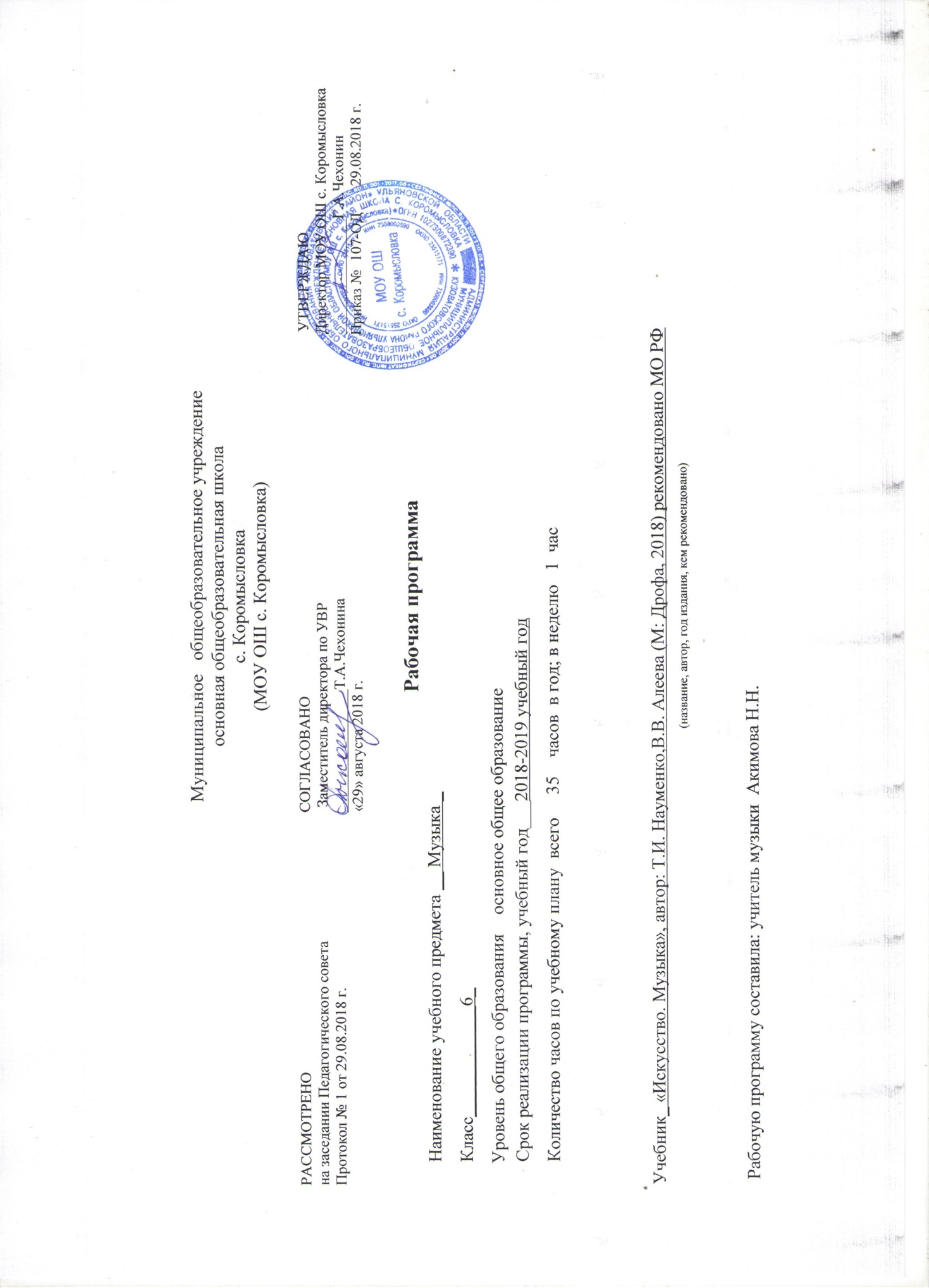 Основные задачи изучения учебного предмета «Музыка » в 6  классеЦель программы: формирование музыкальной культуры обучающихся  как неотъемлемой части духовной культуры.Задачи:Научить обучающихся  воспринимать музыку как неотъемлемую часть жизни каждого человека;научить находить взаимодействия между музыкой и другими видами художественной деятельности на основе вновь приобретённых знаний;развивать интерес к музыке через творческое самовыражение, проявляющееся в размышлениях о музыке, собственном творчестве;воспитывать эмоциональную отзывчивость к музыкальным явлениям, потребность в музыкальных переживаниях;воспитывать культуру мышления и речи.Планируемые результаты изучения учебного предмета «Музыка»   в 6  классеВ области личностных результатов:развитие музыкально-эстетического чувства, проявляющегося в эмоционально-ценностном, заинтересованном отношении к музыке;совершенствование художественного вкуса;овладение художественными умениями и навыками в процессе продуктивной музыкально-творческой деятельности;наличие определённого уровня развития общих музыкальных способностей, включая образное и ассоциативное мышление, творческое воображение;формирование   навыков   самостоятельной,   целенаправленной,содержательной музыкально-учебной деятельности;- сотрудничество в ходе решения коллективных музыкально-творческих задач.В  области метапредметных результатов:- анализ собственной учебной деятельности и внесение необходимых корректив для достижения запланированных результатов;проявление творческой инициативы и самостоятельности в процессе овладения учебными действиями;размышление о воздействии музыки на человека, её взаимосвязижизнью и другими видами искусства;использование разных источников информации, ИК технологий;стремление к самостоятельному общению с искусством и художественному самообразованию;применение полученных знаний о музыке как виде искусства для решения разнообразных художественно-творческих задач;наличие аргументированной точки зрения в отношении музыкальных произведений, различных явлений отечественной и зарубежной музыкальной культуры;участие в музыкальной жизни класса, школы, города; общение,взаимодействие со сверстниками в совместной творческой деятельности.В области предметных результатов:умение находить взаимодействия между музыкой и литературой,музыкой и изобразительным искусством, выражать их в размышлениях о музыке, подборе музыкальных стихотворений, создании музыкальных рисунков;- умение определять главные отличительные особенности музыкальных жанров - песни, романса, хоровой музыки, оперы, оперы, балета, а также музыкально-изобразительных жанров;знание средств музыкальной  выразительности (мелодия,  ритм,  темп,тембр, динамика и т.д.);проявление навыков вокально-хоровой деятельности: исполнение одноголосных произведений с недублирующим вокальную партию аккомпанементом, пение a capella в унисон, правильное распределение дыхания в длинной фразе, использование цепного дыхания;расширение и обогащение опыта в разнообразных видах музыкально-творческой деятельности, включая информационно-коммуникационные технологии.данной программе заложены возможности предусмотренного стандартом формирования у обучающихся универсальных учебных действий.Личностные УУД:формирование основ гражданской идентичности путём знакомства с героическим историческим прошлым России и переживания гордости и эмоциональной сопричастности подвигам и достижениям её граждан;становление самосознания и ценностных ориентаций, проявление эмпатии и эстетической восприимчивости;знание основ здорового образа жизни;формирование способностей творческого освоения мира в различных видах и формах музыкальной деятельности.Регулятивные УУД:умение определять проблему, ставить учебные цели, проверять достижимость целей с помощью учителя;умение действовать по заданному алгоритму;осуществлять констатирующий контроль по результату действия.Познавательные УУД:дальнейшее развитие способности наблюдать и рассуждать, критически оценивать собственные действия наряду с явлениями жизни и искусства;умение осознанно и произвольно строить речевое высказывание;овладение навыками ознакомительного чтения, умение выделять главное и второстепенное в тексте;самостоятельное выделение и формулирование познавательной цели;анализ существующего разнообразия музыкальной картины мира;постановка и формулирование проблемы, самостоятельное создание алгоритмов деятельности при решении проблем творческого характера;рефлексия способов и условий действия, контроль и оценка процесса и результатов деятельности.Коммуникативные УУД:умение выражать свои мысли, обосновывать собственное мнение;умение аргументировать своё предложение, убеждать и уступать;умение договариваться, находить общее решение;умение «слышать другого»;способность сохранять доброжелательное отношение друг к другу в ситуации конфликта интересов;взаимоконтроль и взаимопомощь по ходу выполнения задания;умение с помощью вопросов получать необходимые сведения от партнёра по деятельности;- построение совместной деятельности и поиск в процессе учебных ситуаций нетрадиционных вариантов решения творческихСодержание  учебного предмета «Музыка» в 6 классе№1. Музыка душиПостановка	проблемы,	связанной	с	изучением	главной	темы	года.Важнейшие аспекты эмоционального воздействия музыки на человека.Художественный материал:ПоэзияЕ. Винокуров. «Есть внутренняя музыка души...»ЖивописьИ. Левитан. «Вечер»,  «Золотой плёс»;Г. Сорока. «Вид на плотину».МузыкаЕ. Дога. Вальс из кинофильма «Мой ласковый и нежный зверь» (слушание).Песенный репертуар:М. Дунаевский, стихи Н. Олева. «Цветные сны» (пение)Урок №2. Наш вечный спутникМир музыки, сопровождающий человека на протяжении всей его жизни. Мир вещей и мир музыки (соотнесение материального и духовного в жизни человека).Музыкальный материал:Брамс. Симфония № 3. III часть. Фрагмент (слушание) Творческоезадание: дневник музыкальных размышлений стр. 3-4Урок №3. Искусство и фантазия Реальность и фантазия в жизни человека. Претворение творческого воображения в произведениях искусства (на примере «Вальса-фантазии» М. Глинки).Музыкальный материал:М. Глинка. «Вальс-фантазия», фрагмент (слушание);А. Рыбников, стихи И. Кохановского «Ты мне веришь?» из кинофильма «Большое космическое путешествие» (пение). Творческое задание: дневник музыкальных размышлений стр. 5-7.Урок №4. Искусство – память человечества Возвращение к темам, сюжетам и образам в произведениях искусства разных времён. Легенда о Лете и Мнемозине.Ощущение времени в произведениях искусства (на примере пьесы «Старый замок» из фортепианного цикла «Картинки с выставки» М. Мусоргского). Важнейшие эпохи в истории культуры.Художественный материал: Живопись и архитектураРафаэль. «Парнас», «Аполлон и музы», фрагмент «Группа муз»; Храм Афины Афеи на Эгине; Э. Гау. Павильонный зал. Государственный Эрмитаж; Ш. Э. Ле Корбюзье. Капелла Нотр-Дам-дю-О. Роншан. МузыкаМусоргский. «Старый замок» из фортепианного цикла «Картинки с выставки» (слушание). С. Соснин, стихи Я. Серпина. «Победа!» (пение).Урок №5. В чём сила музыкиХарактер всеобщего воздействия музыки (на примере второй части Симфонии № 7 Л. Бетховена и Антракта к III действию из оперы «Лоэнгрин» Р. Вагнера).Музыкальный материал:Бетховен. Симфония № 7. III часть. Фрагмент (слушание); Р. Вагнер. Антракт к III действию. Из оперы «Лоэнгрин» (слушание); А. Калныньш, стихи В. Пурвса. «Музыка» (пение).Урок №6. Волшебная сила музыкиРоль музыки и музыкантов в эпоху античности. Многоплановость художественных смыслов в музыке оркестрового ноктюрна «Сирены» К. Дебюсси.Музыкальный материал:Дебюсси. Сирены. Из симфонического цикла «Ноктюрны». Фрагмент (слушание); А. Калныньш, стихи В. Пурвса. «Музыка» (пение).Урок №7. Музыка объединяет людей Созидательная сила музыки (на примере мифа о строительстве города Фивы). Преобразующее воздействие музыки (на примере оды Пиндара). Идея человечества и человечности в Симфонии № 9 Л. Бетховена. Музыкальный материал:Бетховен. Симфония № 9. IV часть. Фрагмент (слушание); И. и Н. Нужины, стихи Виктора Гвоздева. «Доброго дня». Творческое задание: дневник музыкальных размышлений стр. 8.Урок №8. Урок-обобщение по теме «Тысяча миров музыки» Повторение произведений, звучавших в I четверти (слушание).Исполнение песен по выбору обучающихся. Тест и викторина по теме «Тысяча миров музыки».Урок №9. Единство музыкального произведения В чём проявляются традиции и новаторство в музыкальном произведении. Средства музыкальной выразительности, их роль в создании музыкального произведения (на примере Антракта к III действию из оперы «Лоэнгрин» Р. Вагнера). Музыкальный материал:Вагнер. Антракт к III действию. Из оперы «Лоэнгрин» (слушание);Дубравин, стихи В. Суслова. «Всюду музыка живёт» (пение)Урок №10. «Вначале был ритм»Многообразные проявления ритма в окружающем мире. Ритм - изначальная форма связи человека с жизнью. Порядок,Симметрия - коренные свойства ритма. Жанровая специфика музыкальных ритмов: ритм вальса (на примере вальса И. Штрауса «Сказки Венского леса»).Музыкальный материал:И. Штраус. Сказки Венского леса (слушание);Дунаевский, стихи Н. Олева. Непогода. Из телефильма «Мэри Поппинс, до свидания» (пение); Творческое задание: дневник музыкальных размышлений стр. 9.Урок №11-12. О чём рассказывает музыкальный ритмРазнообразие претворения трехдольности в танцевальных жанрах. Своеобразие ритма мазурки (на примере мазурки си-бемоль мажор, соч. 7 № 1 Ф. Шопена). Церемонная поступь, выраженная в музыке полонеза (на примере полонеза ля мажор, соч. 40 № 1 Ф. Шопена). Разнообразие претворения трёхдольности в танцевальных жанрах. Претворение испанских народных ритмов в Болеро М. Равеля.Музыкальный материал:Шопен. Мазурка си-бемоль мажор, соч. 7 № 1, фрагмент (слушание); Ф. Шопен. Полонез ля мажор, соч. 40 № 1, фрагмент (слушание);Равель. Болеро (слушание); Г. Струве, стихи А. Барто. «Бьют там-тамы» из кантаты для хора и солиста «Голубь мира» (пение, музыкально-ритмические движения).Творческое задание: Мелодическая импровизация на стихотворение А. Фета«Какая ночь!»Урок №13. Диалог метра и ритма Отличие между метром и ритмом. Особенности взаимодействия между метром и ритмом в «Танце с саблями» из балета «Гаянэ» А. Хачатуряна. Роль ритмической интонации в Симфонии5 Л. Бетховена. Музыкальный материал:Хачатурян. Танец с саблями. Из балета «Гаянэ» (слушание); Л. Бетховен. Симфония № 5. I часть, фрагмент (слушание); П. Аедоницкий, стихи И. Романовского. Добрая столица (пение); М. Славкин, стихи Э. Фарджен. Новый год (пение); Творческое задание: «Музыкальный портрет».Урок №14-15. От адажио к престо.Основные темпы в музыке. Зависимость музыкального темпа от характера музыкального произведения. Медленные величественные темпы как выразители углубленных образов (на примере органной хоральной прелюдии «Я взываю к Тебе, Господи» И. С. Баха). Зажигательный народный танец Италии тарантелла (на примере «Неаполитанской тарантеллы» Дж. Россини). Изменения темпов в музыкальных произведениях (на примере фрагмента «Поет зима» из «Поэмы памяти Сергея Есенина» Г. Свиридова).Музыкальный материал:С. Бах. Органная хоральная прелюдия «Я взываю к Тебе, Господи». ВWV 639 (слушание);Дж. Россини, стихи К. Пеполи. «Неаполитанская тарантелла» (слушание); И. С. Бах, обработка В. Попова, русский текст Я. Родионова.«Нам	день  приносит  свет  зари...»  (пение);	Творческое	задание:  дневникмузыкальных размышлений стр. 10-11.Тест по теме «Ритм».Урок	№16-18.	Искусство	исполнительской	интерпретации	вмузыкеЗнакомство с виртуальным пианино Virtual_MIDI_Keyboard_5_0 и его возможностями. Элементарные приёмы создания и аранжировки музыки.Урок №19. «Мелодия - душа музыки»Мелодия - важнейшее средство музыкальной выразительности. Мелодия как синоним прекрасного. Проникновенность лирической мелодии в «Серенаде» Ф. Шуберта.Музыкальный материал: Ф. Шуберт, стихи Л. Рельштаба. «Серенада» (слушание); Е. Крылатое, стихи Ю. Энтина.«Прекрасное далеко» (пение).Творческое задание: дневник музыкальных размышлений стр. 12.Урок №20. «Мелодией одной звучат печаль и радость»Свет и радость в «Маленькой ночной серенаде» В. А. Моцарта. Разноплановость художественных образов в творчестве Моцарта. Выражение скорби и печали в Реквиеме В. А. Моцарта (на примере «Лакримоза» из Реквиема В. А. Моцарта).Музыкальный материал:В. А. Моцарт. «Маленькая ночная серенада», I часть, фрагмент (слушание); В. А. Моцарт. Реквием. «Лакримоза» (слушание); Вокализ на тему Лакримоза из Реквиема В. А. Моцарта, обработка Д. Кабалевского (пение). Творческое задание: дневник музыкальных размышлений стр. 13.Урок №21. Мелодия «угадывает» нас самихВзаимодействие национальных культур в музыкальных произведениях. «Русское» в балете «Щелкунчик» П. Чайковского. Сила чувств, глубокая эмоциональность мелодий П. Чайковского (на примере Па-де-де из балета «Щелкунчик).Музыкальный материал:П. Чайковский. Па-де-де из балета «Щелкунчик» (слушание); П. Чайковский, стихи А. Майкова. «Апрель. Подснежник» из фортепианного цикла «Времена года», обработка А. Кожевникова (пение). Тест по теме «Мелодия».Урок №22. Что такое гармония в музыкеМногозначность понятия гармония. Что такое гармония в музыке. Покой и равновесие музыкальной гармонии вПрелюдии до мажор из I тома «Хорошо темперированного клавира» И.С. Баха.Музыкальный материал: И. С. Бах. Прелюдия до мажор, из I тома «Хорошо темперированного клавира» (слушание); Г. Струве, стихи И. Исаковой. Музыка (пение).Урок №23. Два начала гармонииГармония как единство противоположных начал. Миф о Гармонии. Двойственная природа музыкальной гармонии(взаимодействия мажора и минора, устойчивых и неустойчивых аккордов). Игра «света» и «тени» в Симфонии № 40 В.А.	Моцарта. Музыкальный материал:А.	А. Моцарт. Симфония № 40. I часть. Фрагмент (слушание); Ю.Тугаринов, стихи В. Пальчинскайте. «Веселая история» (пение).Творческое задание: Мелодическая импровизация на стихотворение И.Чурдалева  «В природе застенчивой».Урок №24. Как могут проявляться выразительные возможности гармонии Гармония как важнейший фактор музыкальной драматургии в опере Ж. Бизе «Кармен». Применение композитором метода «забегания вперёд» в увертюре произведения; роль темы роковой страсти в дальнейшем развитии оперы. Ладовый контраст между темами увертюры и темой роковой страсти. (Содержание данной темы следует рассматривать одновременно и как первое введение в тему 7 класса «Музыкальная драматургия».)Художественный материал: ПоэзияБлок. Поэтический цикл «Кармен». Фрагмент.МузыкаЖ. Бизе Увертюра к опере «Кармен» (слушание); Голландская народная песня, «Праздничный вечер», русский текст К. Алемасовой, обработка В. Попова (пение).Творческое задание: дневник музыкальных размышлений стр. 14.Урок №25. Красочность музыкальной гармонии Усиление красочности музыкальной гармонии в произведениях, написанных на сказочно-фантастические сюжеты.Мозаика красок и звуков в «Шествии чуд морских» из оперы «Садко» Н. Римского-Корсакова. Всегда ли гармонична музыкальная гармония. Что такое дисгармония? Причины ее возникновения.Музыкальный материал:Шествие  чуд  морских.  Из  оперы  «Садко»  (слушание);  К.  Бусыгин.«Музыка» (пение). Тест по теме «Гармония».Урок №26. Мир образов полифонической музыкиСмысл понятия полифония. Выдающиеся композиторы-полифонисты. Эмоциональный строй полифонической музыки. Полифоническая музыка в храме. Жанр канона; его отличительные особенности. Полифонический прием «имитация» (на примере канона В. А. Моцарта «Да будет мир»).Музыкальный материал:И. С. Бах. Органная хоральная прелюдия «Я взываю к Тебе, Господи». BWV 639 (слушание); норвежская народная песня в обработке Г. Струве «Камертон» (пение).Творческое задание: дневник музыкальных размышлений стр. 15. Урок №27. Философия фугиФуга как высшая форма полифонических произведений. Интеллектуальный смысл жанра фуги. Круг образов,получивший воплощение в жанре фуги.И. С. Бах. Органная токката и фуга ре минор.Художественный материал:ЖивописьМ. Чюрленис. Фуга.МузыкаИ. С. Бах. Токката и фуга ре минор для органа (слушание); русская народная песня в обработке Г. Струве «Во поле береза стояла» (пение); русская народная песня «В сыром бору тропина» (пение) Творческое задание: дневник музыкальных размышлений стр. 16.Урок №28. Какой бывает музыкальная фактураФактура как способ изложения музыки. Различные варианты фактурного воплощения (на примере фрагментов нотной записи в учебнике, с. 99 – 100). Одноголосная фактура (на примере Первой песни Леля из оперы «Снегурочка» Н. Римского-Корсакова). Мелодия с сопровождением (на примере романса С. Рахманинова «Сирень»). «Фактурный узор»: зрительное сходство фактурного рисунка в аккомпанементе с формой цветка сирени.Музыкальный материал:Н. Римский-Корсаков. Первая песня Леля из оперы «Снегурочка» (слушание); С. Рахманинов, стихи Е. Бекетовой.«Сирень» (слушание); Г. Струве, стихи С. Маршака. «Пожелание друзьям» (пение).Урок №29. Пространство фактурыСтремительное движение фигурационной фактуры в романсе С. Рахманинова «Весенние воды». Пространство фактуры во фрагменте «Утро в горах» из оперы «Кармен» Ж. Бизе.Музыкальный материал:С. Рахманинов, стихи Ф. Тютчева. Весенние воды (слушание); Ж. Бизе. «Утро в горах», антракт к III действию из оперы «Кармен» (слушание); Е. Крылатов, стихи Ю. Энтина. «До чего дошел прогресс!» (пение).Творческое задание: дневник музыкальных размышлений стр.17.Урок №30. Тембры – музыкальные краски Выражение настроений окружающего мира в музыке через тембры. Характерность тембров скрипки (на примере темы Шехеразады из симфонический сюиты «Шехеразада» Н. Римского-Корсакова и Полета шмеля из оперы «Сказка о царе Салтане» Н. Римского-Корсакова); виолончели (на примере Вокализа С. Рахманинова впереложении для виолончели и фортепиано); флейты (на примере «Шутки» из сюиты № 2 для оркестра И. С. Баха).Музыкальный материал:Римский-Корсаков. Тема Шехеразады из симфонической сюиты «Шехеразада» (слушание); Н. Римский-Корсаков. «Полёт шмеля» из оперы «Сказка о царе Салтане» (слушание); Вокализ С. Рахманинова (в переложении для виолончели и фортепиано) (слушание); И. С. Бах. «Шутка» из сюиты № 2 для оркестра (слушание); М. Славкин, стихи И. Пивоваровой. «Скрипка» (пение).Творческое задание: дневник музыкальных размышлений стр. 18.Урок №31. Соло и тутти Сочетания тембров музыкальных инструментов. Симфонический оркестр, его инструментальные группы.Выразительные и изобразительные возможности отдельных тембров и тембровых сочетаний (на примере фрагмента «Три чуда» из оперы «Сказка о царе Салтане» Н. Римского-Корсакова).Музыкальный материал:Римский-Корсаков. «Три чуда» из оперы «Сказка о царе Салтане» (слушание); немецкая народная песня «Музыканты» (пение).Творческое задание: дневник музыкальных размышлений стр. 19.Урок №32. Громкость и тишина в музыке Выражение композиторами звуков природы в музыкальной динамике. Динамические нарастания и спады в Шестой «Пасторальной» симфонии Л. Бетховена (на примере IV части «Гроза». Буря»). Музыкальный материал:Бетховен. Симфония № 6 «Пасторальная». lV часть. «Гроза. Буря» (слушание); Ночной костер. Хоровая обработка «Венгерского танца» № 1 И. Брамса, выполненная Ю. Алиевым. Стихи Э. Александровой (пение);Творческое задание: импровизация на свободную тему с использованием ударных инструментов; дневник музыкальных размышлений стр. 20.Урок №33. Тонкая палитра оттенковВыразительные возможности динамики в литературе и музыке. Роль динамических нюансов в создании образа лунной ночи (на примере пьесы К. Дебюсси «Лунный свет»). Изобразительная роль динамики при характеристике музыкальных персонажей (на примере фрагмента произведения «Пробуждение птиц» О. Мессиана).Музыкальный материал:К. Дебюсси. «Лунный свет» из «Бергамасской сюиты (слушание); О. Мессиан. «Пробуждение птиц» фрагмент(слушание); С. Шустицкий «Мир красоты» (пение).М. Минков, стихи Ю. Энтина. Дорога добра (пение).Творческое задание: дневник музыкальных размышлений стр. 21. Урок №34-35 По законам красотыПреобразующее значение музыки. Необходимость сохранения и укрепления духовных запросов человека. Выражение в музыке правды, красоты и гармонии (на примере пьесы «Лебедь» из фортепианного цикла «Карнавал животных» К. Сен-Санса). Различный смысл выражений «слушать музыку» и «слышать музыку». Драматургическая роль музыки в театральных спектаклях.Тематический план№Наименование разделов и темКоличествочасов1.1Музыка души1«Тысяча миров музыки»7«Тысяча миров музыки»2.1Наш вечный спутник1Наш вечный спутник2.2Искусство и фантазия1Искусство и фантазия2.3Искусство - память человечества1Искусство - память человечества 2.4В чём сила искусства1В чём сила искусства2.5Волшебная сила музыки1Волшебная сила музыки  2.6Музыка объединяет людей1Музыка объединяет людейУрок-обобщение по теме «Тысяча миров1 2.7музыки».Как создаётся музыкальное произведение1Как создаётся музыкальное произведение 3.1Единство музыкального произведения1Единство музыкального произведенияРитм6Ритм 4.1«Вначале был ритм»1«Вначале был ритм» 4.2О чём рассказывает музыкальный ритм1О чём рассказывает музыкальный ритм 4.3О чём рассказывает музыкальный ритм1О чём рассказывает музыкальный ритм 4.4Диалог метра и ритма1Диалог метра и ритма 4.5От адажио к престо1От адажио к престо 4.6От адажио к престо1От адажио к престоМелодия3Мелодия 5.1«Мелодия - душа музыки».1«Мелодия - душа музыки». 5.2«Мелодией одной звучат печаль и радость».1«Мелодией одной звучат печаль и радость». 5.3Мелодия «угадывает нас самих».1Мелодия «угадывает нас самих».Гармония4Гармония 6.1Что такое гармония в музыке1Что такое гармония в музыке  6.2Два начала гармонии1Два начала гармонии 6.3Как  могут  проявляться  выразительные1возможности гармонии 6.4Красочность музыкальной гармонии1Красочность музыкальной гармонииПолифония2Полифония 7.1Мир образов полифонической музыки1Мир образов полифонической музыки 7.2Философия фуги1Философия фугиФактура2Фактура 8.1Какой бывает музыкальная фактура1Какой бывает музыкальная фактура 8.2Пространство фактуры1Пространство фактурыТембры3Тембры 9.1Тембры - музыкальные краски1Тембры - музыкальные краски 9.2Соло и тутти2Соло и туттиДинамика4Динамика 10.1Громкость и тишина в музыке2Громкость и тишина в музыке 10.2Тонкая палитра оттенков2Тонкая палитра оттенковЧудесная тайна музыки2Чудесная тайна музыки 11.1По законам красоты2По законам красотыИтого35 часовИтого